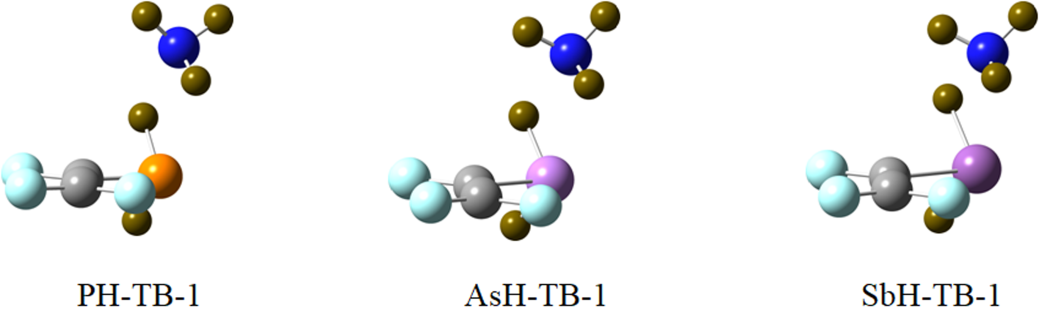 Figure S1 View along the C=C axis of ZH-TB-1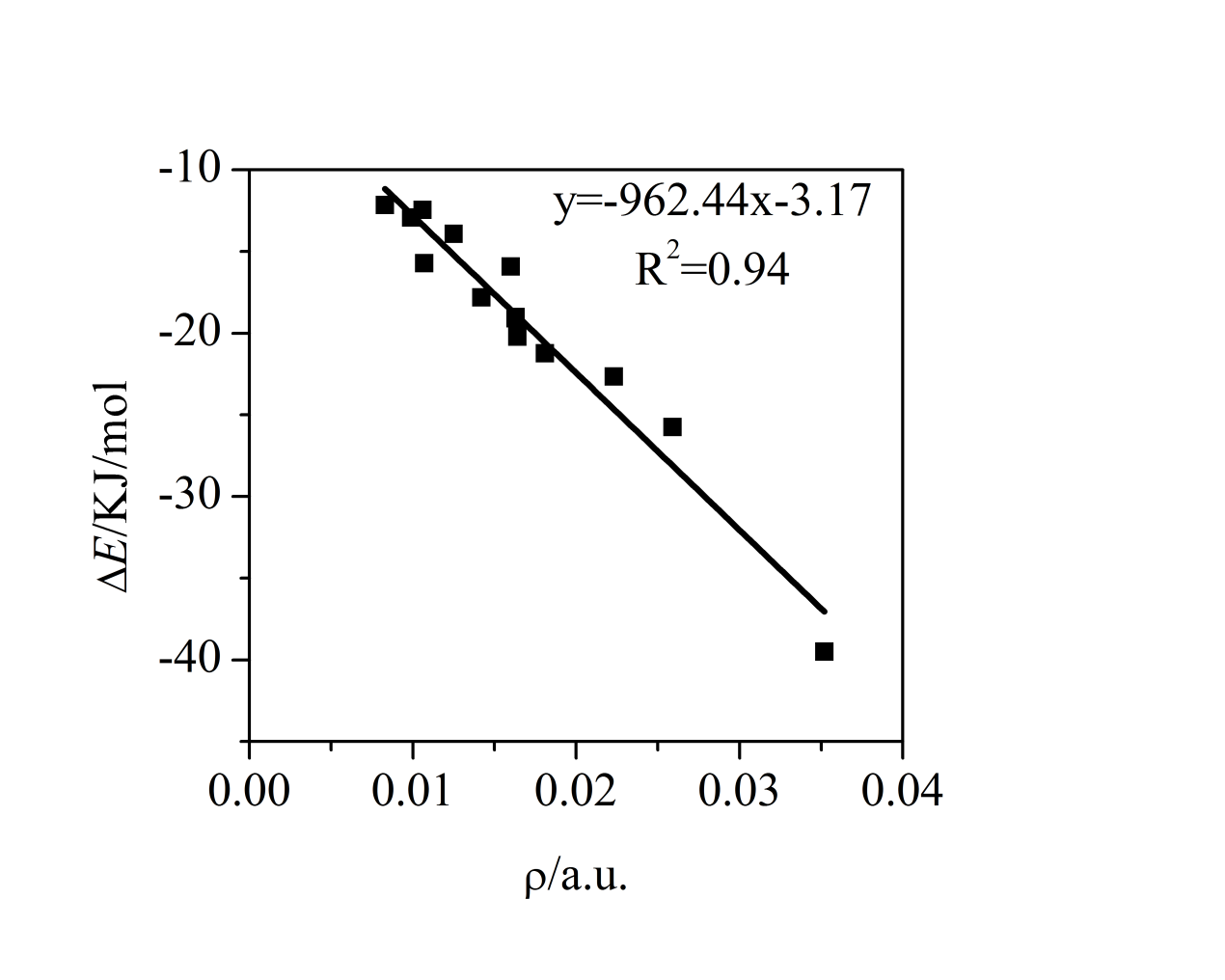 Figure S2 Relationship between the interaction energy (∆E) and the electron density (ρ)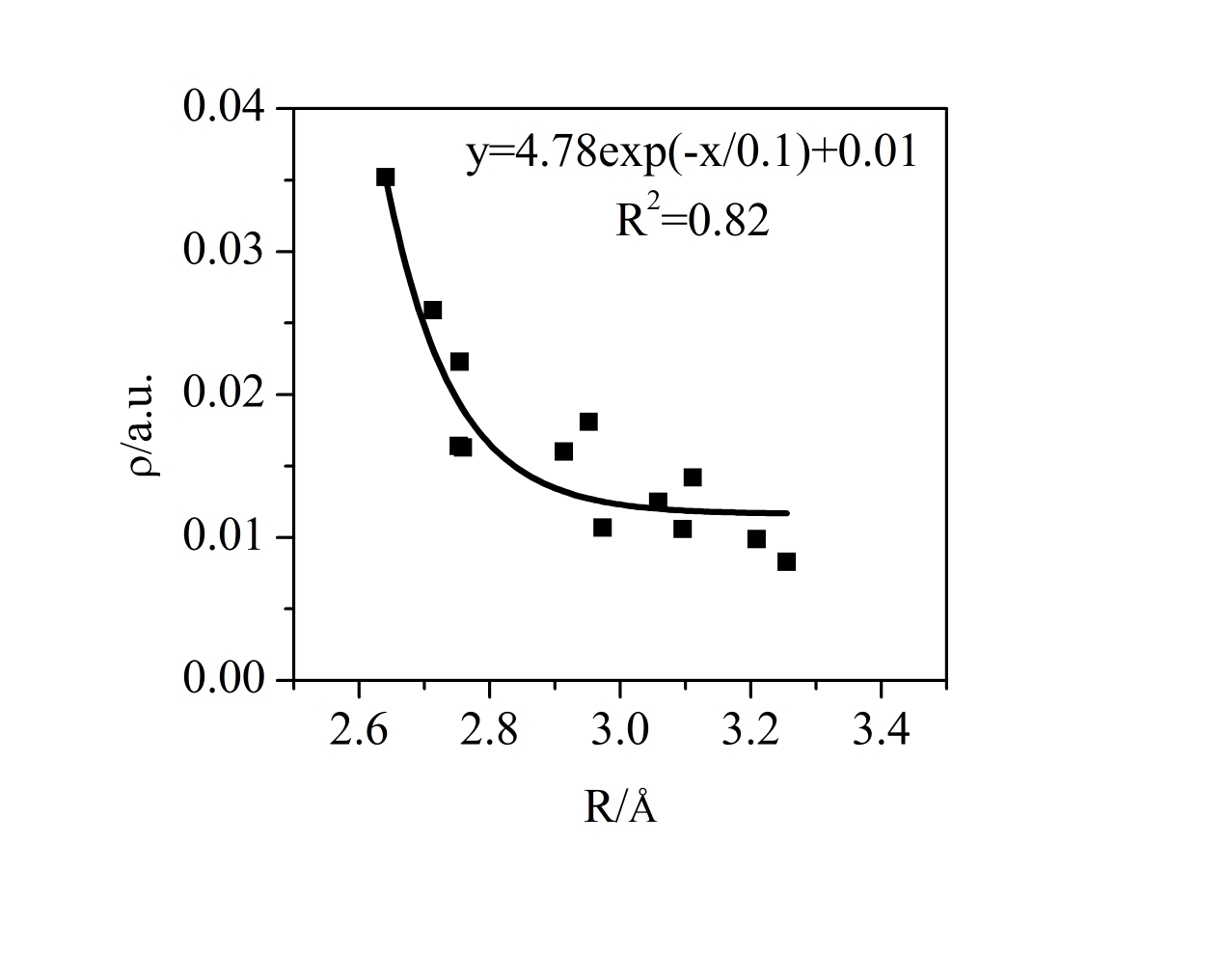 Figure S3 Relationship between the electron density (ρ) and the binding distance (R)